Конспект физкультурного мероприятия в старшей группе:                         «Малые Олимпийские игры!»Дети и воспитатели располагаются по периметру спортивного зала«Спортивный флэш-моб»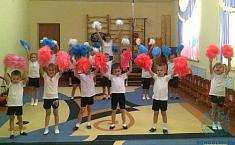 Ведущий 1: Здравствуйте, ребята! Мы начинаем торжественную церемонию открытия Малых летних Олимпийских игр (звучат фанфары).Что такое Олимпиада?Это честный спортивный бой!В ней участвовать – это награда,А победить может любой!Ведущий 2: Олимпийские игры - крупнейшие спортивные соревнования нашего времени. Олимпийские игры проводятся раз в четыре года. Они объединяют спортсменов-олимпийцев всех стран в честных и равноправных соревнованиях.
Во имя грядущих побед,
Во славу российского спорта,
Да здравствует детская олимпиада,
Ведущая к новым рекордам!Ведущий 1: Ребята, одним из символов ОИ является Олимпийский огонь! Долгий путь преодолевает олимпийский огонь. Много раз, переходя из рук в руки, спешит факел через весь мир, чтобы достичь олимпийского стадиона. Олимпийский огонь – символ мира и дружбы народов планеты.Команды смирно! Торжественно встречаем олимпийский огонь! (вносят Олимпийский огонь и эмблему Олимпиады- олимпийские кольца).                         Олимпийские кольца, это символ Олимпиады. А почему кольца разноцветные нам сейчас расскажут дети.Ведущий 2: Ребята, а что это за разноцветные кольца на флаге? (ответ детей)Ведущий 1: Да, это символ Олимпиады. А почему кольца разноцветные нам сейчас расскажут дети.Дети читают стихи:1 ребенок:На планете в мире нашемПять материков живыхПять колец – такого цветаКаждый материк из них.2 ребенок:Посмотрите – желтый цвет,Это Азии привет!3 РебёнокЦвет травы – зелёный цвет,Из Австралии привет!4 РебёнокА вот это Красный цвет –Нам Америка шлёт привет!5 РебёнокЗнают все, что чёрный цвет –Знойной Африки  привет!6 РебёнокГолубой – Европы цвет,Тоже шлёт нам всем привет!7 РебёнокПять колец на флаге беломМеж собой переплелись,Будто все спортсмены мираКрепко за руки взялись.Дети расходятся и строятся по командамВедущий 2: Внимание! Малые летние Олимпийские игры прошу считать открытыми! Ведущий 1: Нашим  юным олимпийцам предстоят интересные испытания. И мы уверены, что они пройдут их достойно и честно.                  Ну, команды смелые,                  Дружные, умелые,                  На площадку выходите,                  Силу, ловкость покажите!Команды выстраиваются на линии старта, обмениваются приветствиями.Ведущий 1: Наши соревнования  будут проводиться в виде эстафет. Первая эстафета называется «Олимпийский огонь». Первый участник бежит с «факелом» в руках, обегает поворотный предмет, возвращается в свою команду, передает «факел» другому участнику.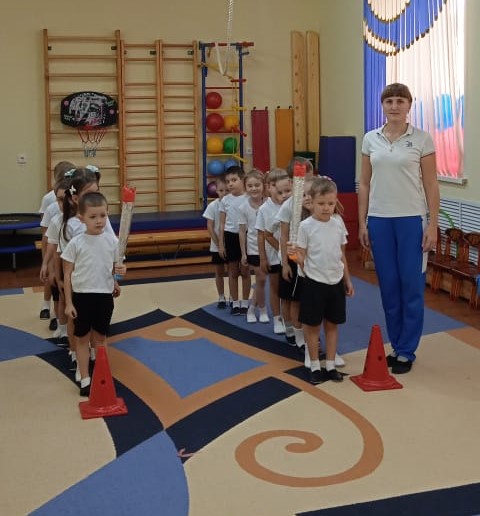 Ведущий 2: Эстафета «Олимпийские кольца». От линии старта до линии финиша лежат 5 обручей. Каждый участник команды бежит, продевая через себя обручи поочередно. Затем обегает поворотный предмет, возвращается в свою команду и передает эстафету другому участнику.Ведущий 1: Эстафета «Метание в цель». Добежать до ориентира, взять мешочек с песком и забросить его в обруч, лежащий на земле.Ведущий 1: Эстафета «Бадминтон». Первый участник бежит с ракеткой, на которой лежит воланчик, обегает поворотный предмет, возвращается и передает ракетку следующему игроку.Ведущий 2: Эстафета «Спортивная ходьба». Первый участник с мешочком, зажатым между ног,  идет до поворотного предмета, обратно бежит и передает мешочек другому игроку.Ведущий 2: На сегодня это все эстафеты. Все команды достойно справились с заданиями, показали свою ловкость, меткость, быстроту и дружбу! Молодцы, ребята! Предлагаю всем вместе потанцевать под веселую музыку!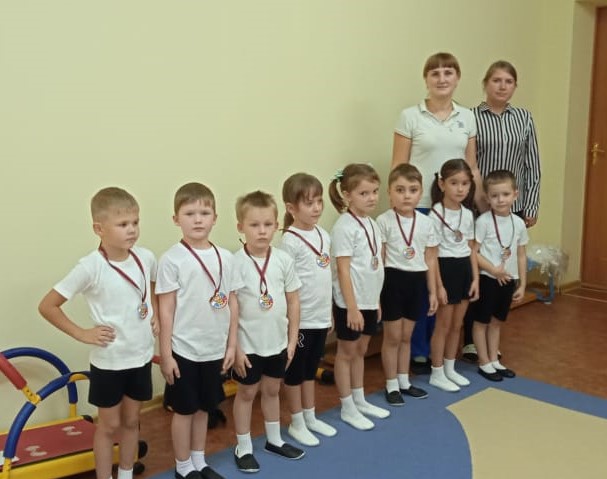 Ведущий 1: А сейчас самая интересная часть нашего с вами праздника – это награждение спортсменов медалями.Ведущий 2: Вот и подошли к концу наши Малые летние Олимпийские игры! Но вы не огорчайтесь, сил набирайтесь и готовьтесь к следующим Олимпийским играм. Малые летние Олимпийские игры объявляю закрытым.